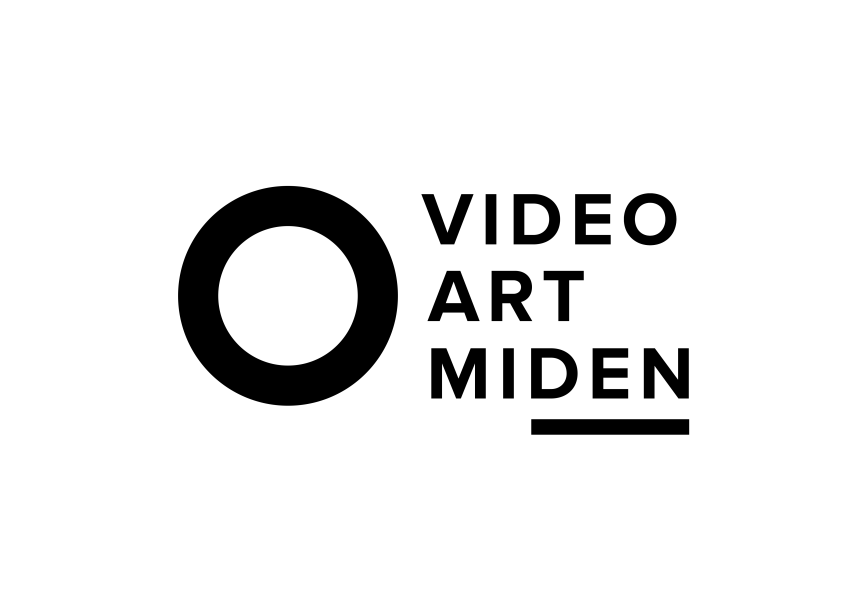                                                  [www.festivalmiden.gr]                                               [festivalmiden@gmail.com]PRESS RELEASEVideo Art Miden: Dance and movementA 2-day tribute at “ToPikap”, Thessaloniki, GreeceVideo Art Miden collaborates with ToPikap in Thessaloniki (Greece), presenting 2 video-dance programs curated by Margarita Stavraki and Maria Bourika in a 2-day tribute dedicated to dance and movement, on Friday 24 and Saturday 25 of March, 2023. Exhibition space and screening hours: To Pikap Kato (57, Olympou str, Thessaloniki), 18:00-23:00.The tribute brings together artists from UK, Italy, Spain, France, Germany, Canada, USA, Kazakhstan, South Korea and Greece, in different video works based on choreography and kinesiology both for dancers and for various visual artistic elements, as well as for the camera itself. The ingenuity of the video artists and the combined experimentation with various art forms and techniques (animation, performance, compositing) combined with the imagination and conceptual range of the choreographers and dancers, compose a tribute that rhythmically seduces us and surprises us.

Friday 24/3v–Dance ALWAYS // Curated by Margarita Stavraki  // Duration: 43 minA video-dance selection with high technical characteristics, where dance, rhythm and movement become either the object of research or the medium of narration.Fran Orallo, Liquid room, UK 2019, 3.10Shon Kim, BOOKANIMA: Dance, S. Korea and USA  2018, 7.31Grigoris G. Gaitanaros, Face the Fact Co. Jazz’d, Greece 2019, 2.33Fu LE, MASS, France 2019, 10.00Gaetano Maria Mastrocinque, back!, Italy 2018, 3.25Sheila Garcia, Habitat, Spain 2019, 14.00More info (synopsis of the works and artists’ bios) for “v-Dance ALWAYS” here: https://rb.gy/p8yzbv 
Saturday 25/3Post Quarantine I // Curated by Maria Bourika  // Duration: 37 minQuestioning on social distance: body – space – dance.Svetlana Ochkovskaya, The Seen, UK 2019, 3.15Ursula San Cristobal, Desastres maravillosos (Marvelous disasters), Spain 2019, 3.45ACCI BABA, theo +/-, Germany 2018, 3.14Leila Ziu, Music video for Pearson Sound’s ‘Earwig’, UK 2018, 4.19Dimitris Papadopoulos, Intershapes, Greece 2019, 3.03Socos & Marina Piniatorou, Core. part III, Greece 2019, 4.44Allison Beda, All about you, Canada 2017, 3.45Dasha Lyubimova & Nikita Semykin, Frida Kahlo, Kazakhstan 2019, 02.41Michael Mersereau, The Paradist: Sharp Shooter, USA 2019, 03.45Irena Paskali, Open dialog, Germany/Russia 2018, 3.51More info (synopsis of the works and artists’ bios) for “Post Quarantine I” here: https://rb.gy/ystzxy
The program of each day will be screened in a loop. Free entrance.More info: www.festivalmiden.gr __________________________ Video Art Miden is an independent organization for the exploration and promotion of video art. Founded by an independent group of Greek artists in Kalamata in 2005 (initiated by Giorgos Dimitrakopoulos, Gioula Papadopoulou and Margarita Stavraki), it has been one of the earliest specialized video-art festivals in Greece and builded an international festival identity, presenting an annual video art festival for a decade. Since 2015, Miden continues its work ona biennial basis, changing its form to a more flexible and broadened event programming in Greece and abroad, setting as basic aims to stimulate the creation of original video art, to help spread it and develop relevant networks and research.Through collaborations and exchanges with major international festivals and organizations, it has been recognized as one of the most successful and interesting video art platforms internationally and as an important cultural exchange point for Greek and international video art. It also provides an alternative meeting point for emerging and established artists in Greece and a communication hub between artists, organizations, festivals and art spaces around the world.Miden screening programs have traveled in many cities of Greece and all over the world, and they are hosted by significant festivals, museums and institutions globally.(*Miden means “zero” in Greek)Art direction: Gioula Papadopoulou & Olga PapadopoulouInfo: www.festivalmiden.gr || www.facebook.com/videoartmiden || https://www.instagram.com/videoart_miden/ COMMUNICATION SPONSORS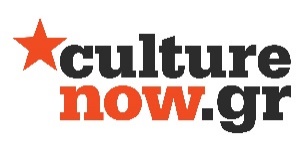 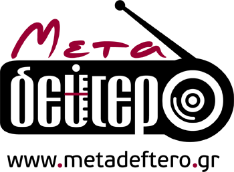 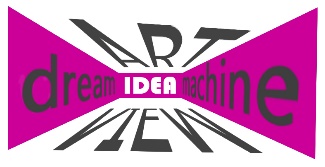 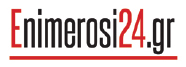 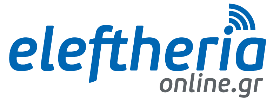 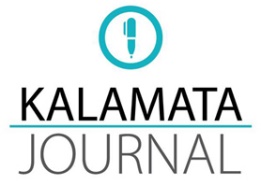 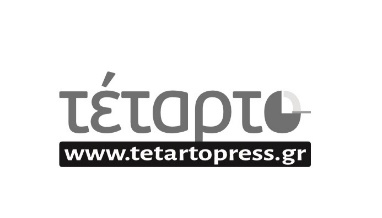 